АННОТАЦИЯ рабочей программы дисциплины практика (базовая часть) клиническая ординатурапо направлению подготовки 31.08.45«Пульмонология»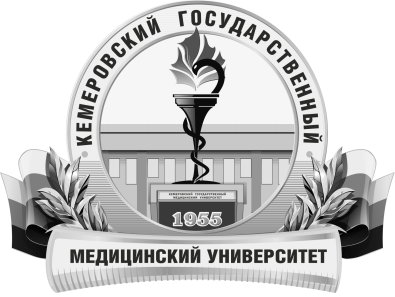 КЕМЕРОВСКИЙ ГОСУДАРСТВЕННЫЙ МЕДИЦИНСКИЙ УНИВЕРСИТЕТКафедра госпитальной терапии и клинической фармакологииТрудоемкость в часах / ЗЕ2376/66Цель изучения дисциплиныОбучение профессиональным врачебным умениям обследования больных пульмонологического профиля, тактике диагноза и дифференциального диагноза, индивидуальной терапии, а также овладение навыками ведения медицинской документации, методам оказания неотложной помощи при пульмонологических заболеванияхМесто дисциплины в учебном планеБлок 1. Базовая часть.«Анатомия», «Гистология, цитология, эмбриология», «Биологическая химия», «Нормальная физиология», «Патологическая физиология, клиническая патофизиология», «Пропедевтика внутренних болезней», «Фармакология», «Факультетская терапия».Клиническая ординатура, циклы первичной профессиональной переподготовкиУК-1,УК-2,ПК-1,ПК-2,ПК-4, ПК-5, ПК-6,  ПК-8Изучаемые темыРаздел 1.1: работа в городском пульмонологическом центреВедение медицинской документации. Организационные вопросы работы пульмонологического кабинетаОсновные методы лабораторных исследований в диагностике пульмонологических заболеванийРабота в отделении функциональной диагностикиРаздел 2.2: работа в пульмонологическом стационареРабота в рентгенологическом отделенииКурация больных в стационаре с пульмонологическими заболеваниямиРаздел 3.3: работа в поликлиникеРабота в поликлинике: курация больных с пульмонологическими заболеваниямиРаздел 4.4: работа в пульмонологическом стационареРабота в пульмонологическом стационаре: курация больных с пульмонологическими заболеваниямиВиды учебной работыСамостоятельная работаустная;письменная;- практическая.Форма промежуточного контролязачет